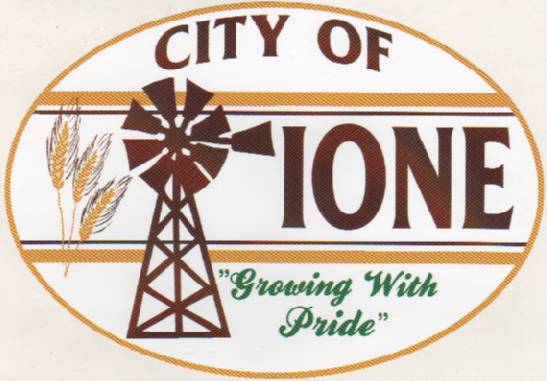 P.O. Box 361Ione, Oregon 97843Email: cityofioneor@gmail.comPhone: 541-422-7414		Fax: 541-422-7179Application for Dog LicenseDate:  	Name:   	Address:  		Phone Number:  	Dog #1:Sex	Spayed or Neutered:Female or Male	Yes or   NoLicense:	Dog #2:Sex	Spayed or Neutered:Female or Male	Yes or   NoLicense:  	Signature		Date